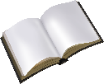 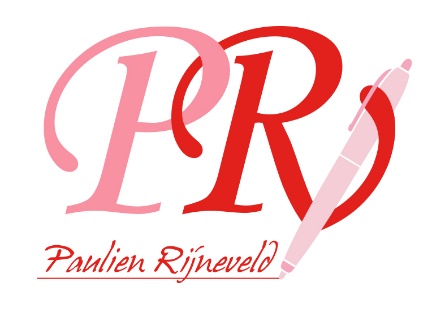 Wat leuk dat je een proefredactie gaat aanvragen. Om jou de redactie van 2000 woorden van je verhaal cadeau te kunnen doen, heb ik een aantal gegevens van je nodig. Naam:Aantal woorden van je manuscript:Wie is je doelgroep?	Kinderen Voor welke leeftijd? +/- ….. jaar	Young Adult	VolwassenenAanvulling: ………………………………………………………………………………………………….………………………………………………………………………………………………………………...Onder welk genre valt je boek, denk je?	Roman	Thriller	Detective	Science fiction	Fantasy	Oorlog	Anders, namelijk:……………………………………………………………………………………… Waar gaat je boek over?………………………………………………………………………………………………………………………………………………………………………………………………………………………………………………………………………………………………………………………………………………Wat wil je met je boek bereiken?………………………………………………………………………………………………………………………………………………………………………………………………………………………………………………………………………………………………………………………………………………Waar had je moeite mee tijdens het schrijven, wat vond je moeilijk?………………………………………………………………………………………………………………………………………………………………………………………………………………………………………………………………………………………………………………………………………………Ik wil mijn boek graag uitgeven … 	… via een uitgever	… in eigen beheer	… daar ben ik nog niet helemaal over uit, want…………………………………………………. …………………………………………………………………………………………………………….Stel, het boek komt in de winkel te liggen. Hoeveel hoop je er dan te verkopen?	> 100	> 500	Veel meer, namelijk ……. Wat verwacht je van mij?………………………………………………………………………………………………………………………………………………………………………………………………………………………………………………………………………………………………………………………………………………Zijn er dingen waar ik extra goed op moet letten?………………………………………………………………………………………………………………………………………………………………………………………………………………………………………………………………………………………………………………………………………………Wil je nog iets kwijt?………………………………………………………………………………………………………………………………………………………………………………………………………………………………………………………………………………………………………………………………………………Een opmerking van mijn kant:Omdat Word zeer handige toepassingen heeft die ik gebruik om je verhaal te redigeren, vraag ik je om de tekst aan te leveren in Word.Dankjewel! Stuur dit ingevulde formulier + 2000 woorden van je verhaal naar info@paulienrijneveld.nl. Binnenkort ontvang je van mij de proef met daarbij een vrijblijvend aanbod voor de redactie van jouw complete manuscript. Tot gauw!

Paulien